伯特利伟业（北京）家具有限公司大类小类产品编号规格材质配置投报价格（元）产品图样第一包 木制、木制铝制结合家具第一包 木制、木制铝制结合家具第一包 木制、木制铝制结合家具第一包 木制、木制铝制结合家具第一包 木制、木制铝制结合家具第一包 木制、木制铝制结合家具第一包 木制、木制铝制结合家具第一包 木制、木制铝制结合家具办公室家具桌类办公桌（有副台）1主台2200*1100*760副台1400*550*660办公桌构成：主台、副台、三屉活动推柜。基材：台面选用E1级人造板；饰面材料：双面贴一级天然木皮（包括胡桃木／樱桃木等），木皮厚度≥0.6。
    封边：台面使用与楸木/西南桦木封边，封边条厚度≥6，木材含水率8%—12%；走线孔内缘做封闭处理。油漆：采用水性漆涂饰，硬度≥2H。 胶粘剂：采用环保胶粘剂。
    五金件：三节静音滑轨、锁具、铰链、尼龙纤维合成脚轮。
    结构性能描述：主台面带薄抽，带合理走线功能；三屉活动推柜（配连杆锁）下屉下设前置导向轮；副台可移动，下设柜门及抽屉，带合理走线功能，门内设搁板，柜门配锁具。4450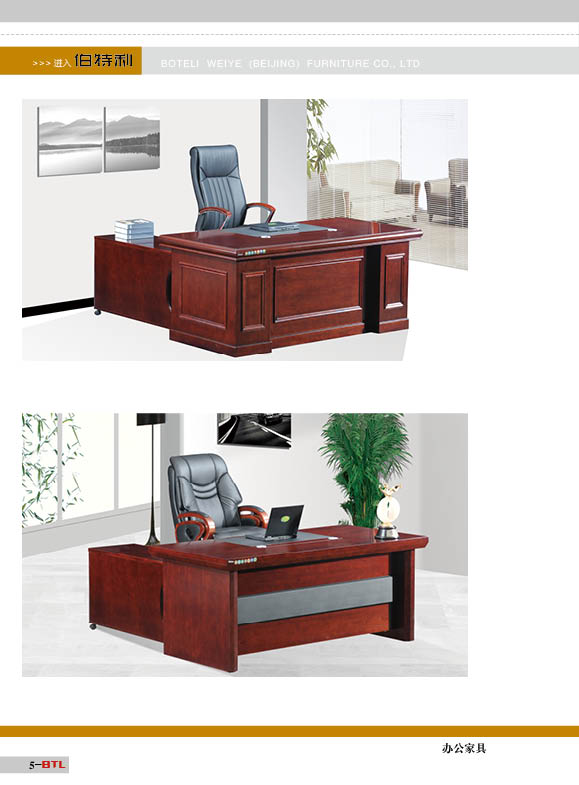 办公室家具桌类办公桌（有副台）2主台2000*1000*760副台1200*500*660办公桌构成：主台、副台、三屉活动推柜。基材：台面选用E1级人造板；饰面材料：双面贴一级天然木皮（包括胡桃木／樱桃木等），木皮厚度≥0.6。
    封边：台面使用与楸木/西南桦木封边，封边条厚度≥6，木材含水率8%—12%；走线孔内缘做封闭处理。油漆：采用水性漆涂饰，硬度≥2H。 胶粘剂：采用环保胶粘剂。
    五金件：三节静音滑轨、锁具、铰链、尼龙纤维合成脚轮。
    结构性能描述：主台面带薄抽，带合理走线功能；三屉活动推柜（配连杆锁）下屉下设前置导向轮；副台可移动，下设柜门及抽屉，带合理走线功能，门内设搁板，柜门配锁具。2990办公室家具桌类办公桌（有副台）3主台1800*1000*760副台1200*500*660办公桌构成：主台、副台、三屉活动推柜。基材：台面选用E1级人造板；饰面材料：双面贴一级天然木皮（包括胡桃木／樱桃木等），木皮厚度≥0.6。
    封边：台面使用与楸木/西南桦木封边，封边条厚度≥6，木材含水率8%—12%；走线孔内缘做封闭处理。油漆：采用水性漆涂饰，硬度≥2H。 胶粘剂：采用环保胶粘剂。
    五金件：三节静音滑轨、锁具、铰链、尼龙纤维合成脚轮。
    结构性能描述：主台面带薄抽，带合理走线功能；三屉活动推柜（配连杆锁）下屉下设前置导向轮；副台可移动，下设柜门及抽屉，带合理走线功能，门内设搁板，柜门配锁具。2990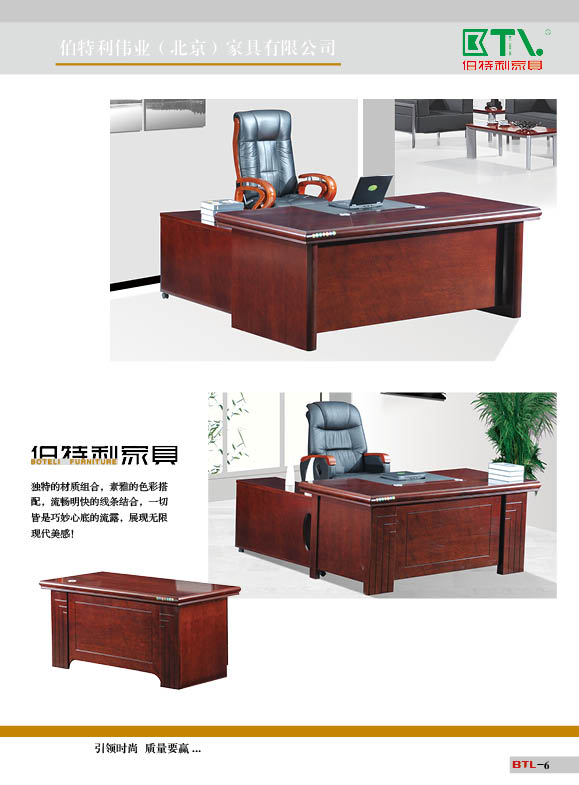 办公室家具桌类办公桌（有副台）4主台1600*800*760副台1200*400*660办公桌构成：主台、副台、三屉活动推柜。基材：台面选用E1级人造板；饰面材料：双面贴一级天然木皮（包括胡桃木／樱桃木等），木皮厚度≥0.6。
    封边：台面使用与楸木/西南桦木封边，封边条厚度≥6，木材含水率8%—12%；走线孔内缘做封闭处理。油漆：采用水性漆涂饰，硬度≥2H。 胶粘剂：采用环保胶粘剂。
    五金件：三节静音滑轨、锁具、铰链、尼龙纤维合成脚轮。
    结构性能描述：主台面带薄抽，带合理走线功能；三屉活动推柜（配连杆锁）下屉下设前置导向轮；副台可移动，下设柜门及抽屉，带合理走线功能，门内设搁板，柜门配锁具。2800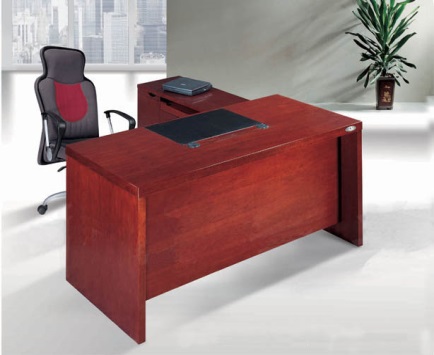 办公室家具桌类办公桌（无副台）51600*800*760基材：台面选用E1级人造板；饰面材料：双面贴一级天然木皮（包括胡桃木／樱桃木等），木皮厚度≥0.6。
    封边：台面使用与楸木/西南桦木封边，封边条厚度≥6，木材含水率8%—12%；走线孔内缘做封闭处理。油漆：采用水性漆涂饰，硬度≥2H。 胶粘剂：采用环保胶粘剂。
    五金件：三节静音滑轨、锁具、铰链、尼龙纤维合成脚轮。
    结构性能描述：一侧为三屉固定柜（连锁）；另一侧上部一个抽屉，下部带有活动搁板的单门柜；中间抽屉。带合理走线功能。1550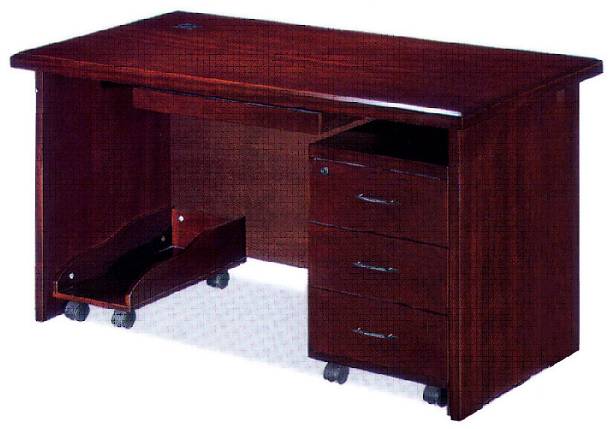 办公室家具桌类办公桌A61500*750*760基材：台面选用E1级人造板；饰面材料：双面贴一级天然木皮（包括胡桃木／樱桃木等），木皮厚度≥0.6。
    封边：台面使用与楸木/西南桦木封边，封边条厚度≥6，木材含水率8%—12%；走线孔内缘做封闭处理。油漆：采用水性漆涂饰，硬度≥2H。 胶粘剂：采用环保胶粘剂。
    五金件：三节静音滑轨、锁具、铰链、尼龙纤维合成脚轮。结构性能描述：两头沉结构。1500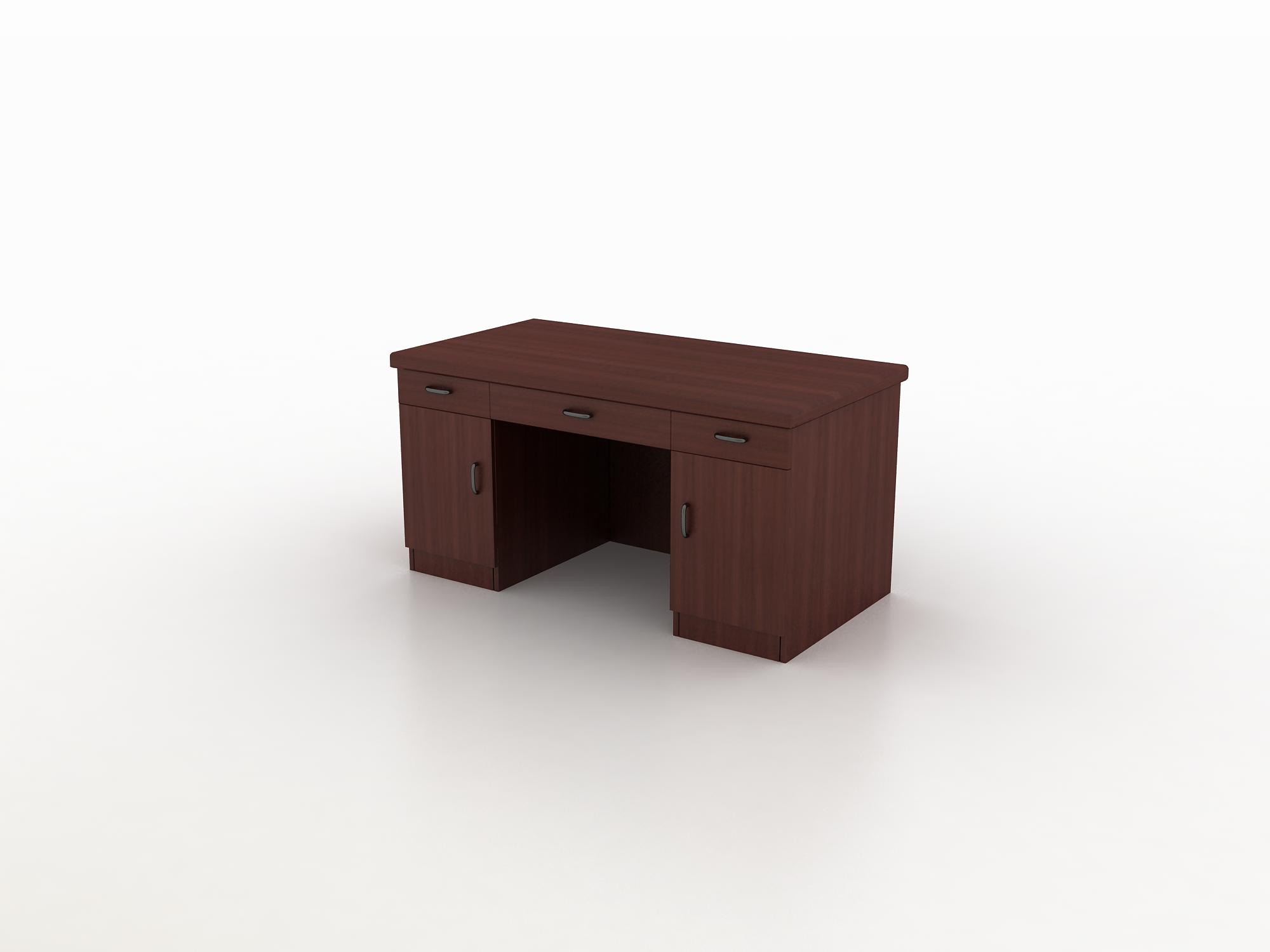 办公室家具桌类办公桌B71400*700*760基材：台面选用E1级人造板；饰面材料：双面贴一级天然木皮（包括胡桃木／樱桃木等），木皮厚度≥0.6。
    封边：台面使用与楸木/西南桦木封边，封边条厚度≥6，木材含水率8%—12%；走线孔内缘做封闭处理。油漆：采用水性漆涂饰，硬度≥2H。 胶粘剂：采用环保胶粘剂。
    五金件：三节静音滑轨、锁具、铰链、尼龙纤维合成脚轮。结构性能描述：两头沉结构。1400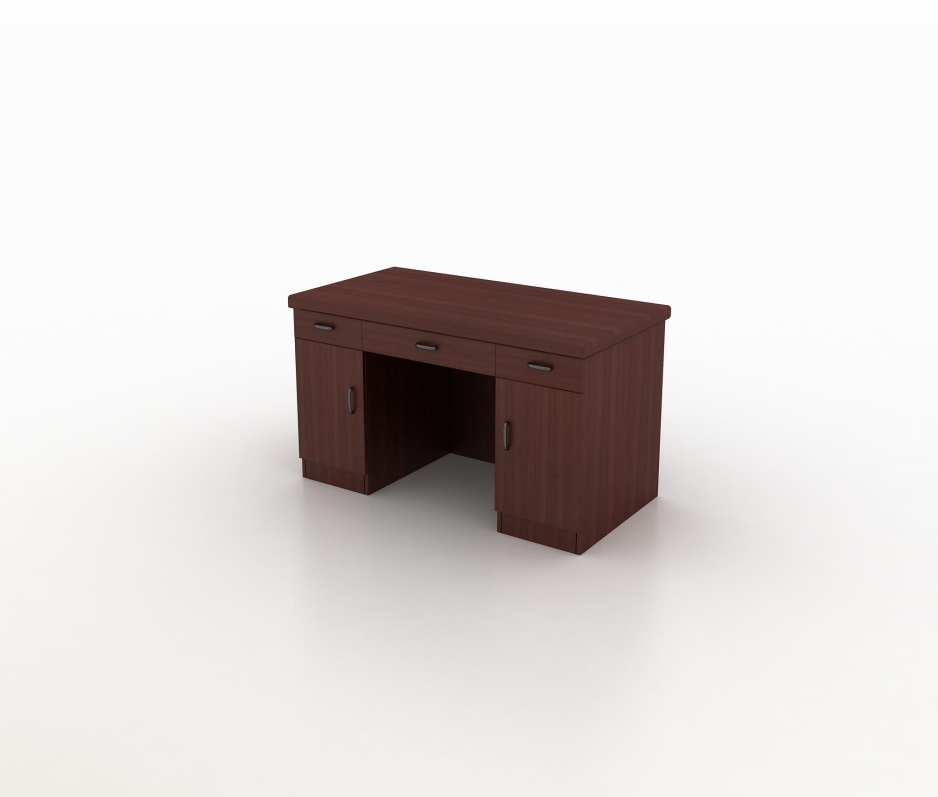 办公室家具桌类办公桌C81200*600*760基材：台面选用E1级人造板；饰面材料：双面贴一级天然木皮（包括胡桃木／樱桃木等），木皮厚度≥0.6。
    封边：台面使用与楸木/西南桦木封边，封边条厚度≥6，木材含水率8%—12%；走线孔内缘做封闭处理。油漆：采用水性漆涂饰，硬度≥2H。 胶粘剂：采用环保胶粘剂。
    五金件：三节静音滑轨、锁具、铰链、尼龙纤维合成脚轮。结构性能描述：桌面下并排三屉。1000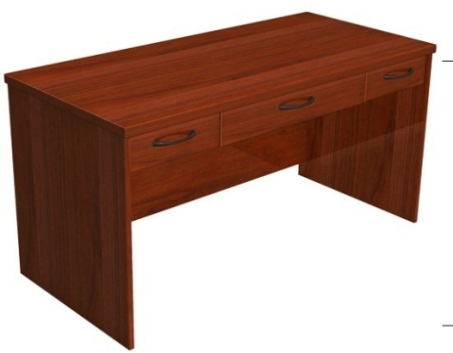 办公室家具桌类办公桌D91500*750*760板材：E1级三聚氰胺饰面人造板。封边：采用2厚 PVC封边带。胶粘剂：环保胶粘剂。五金件：三节静音滑轨、铰链、锁具、尼龙纤维合成脚轮。结构性能描述：桌面下并排三屉，左右各加单开板门，内配活动搁板一块。1300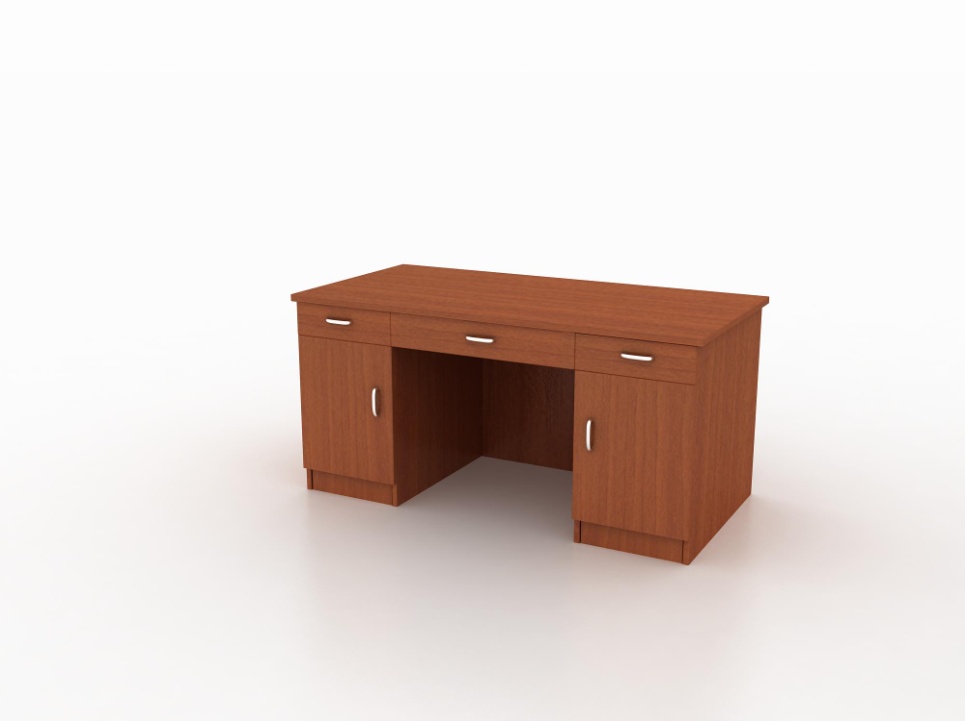 办公室家具桌类屏风工作位A101600*1600*760/1200屏风为全钢结构，厚度40，屏风内部不允许使用人造板。内框架采用1.5厚冷轧钢板，铝合金盖板厚1.5，表面阳极氧化/静电喷塑处理。桌面上屏风上部为磨砂玻璃，下部为0.8厚冷轧钢板，麻绒面料覆面。桌面下为冲点0.8厚冷轧钢板。基材采用E1级三聚氰胺饰面人造板，2厚PVC封边，两侧配木制固定柜。桌面下配键盘托、主机架。桌面上有走线孔，桌面上、下屏风均有多媒体插座。3500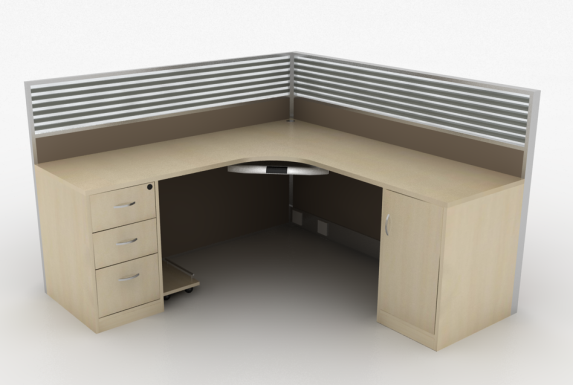 办公室家具桌类屏风工作位B111800*1800*760/1200屏风为全钢结构，厚度40，屏风内部不允许使用人造板。内框架采用1.5厚冷轧钢板，铝合金盖板厚1.5，表面阳极氧化/静电喷塑处理。桌面上屏风上部为磨砂玻璃，下部为0.8厚冷轧钢板，麻绒面料覆面。桌面下为冲点0.8厚冷轧钢板。基材采用E1级三聚氰胺饰面人造板，2厚PVC封边，两侧配木制固定柜。桌面下配键盘托、主机架。桌面上有走线孔，桌面上、下屏风均有多媒体插座。3800办公室家具柜类文件柜12900*420*2000上玻、下板基材：台面选用E1级人造板；饰面材料：双面贴一级天然木皮（包括胡桃木／樱桃木等），木皮厚度≥0.6。油漆：采用水性漆涂饰，硬度≥2H。 胶粘剂：采用环保胶粘剂。
    五金件：三节静音滑轨、锁具、铰链、尼龙纤维合成脚轮。结构性能描述：上、下门均为对开门，带锁，搁板厚25。上门内设二块可调搁板，下门内设一块可调搁板。990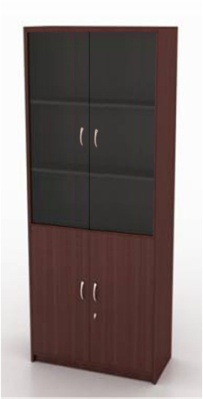 办公室家具柜类文件柜13900*420*2000四板门基材：台面选用E1级人造板；饰面材料：双面贴一级天然木皮（包括胡桃木／樱桃木等），木皮厚度≥0.6。油漆：采用水性漆涂饰，硬度≥2H。 胶粘剂：采用环保胶粘剂。
    五金件：三节静音滑轨、锁具、铰链、尼龙纤维合成脚轮。结构性能描述：上、下门均为对开门，带锁，搁板厚25。上门内设二块可调搁板，下门内设一块可调搁板。990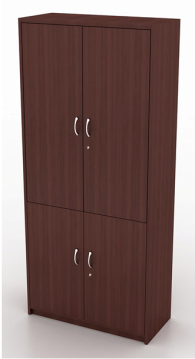 办公室家具柜类书柜14900*420*2000通体木框玻璃门基材：台面选用E1级人造板；饰面材料：双面贴一级天然木皮（包括胡桃木／樱桃木等），木皮厚度≥0.6。
   油漆：采用水性漆涂饰，硬度≥2H。 胶粘剂：采用环保胶粘剂。
    五金件：三节静音滑轨、锁具、铰链、尼龙纤维合成脚轮。结构性能描述：上、下门均为对开门，带锁，搁板厚25。上门内设二块可调搁板，下门内设一块可调搁板。1190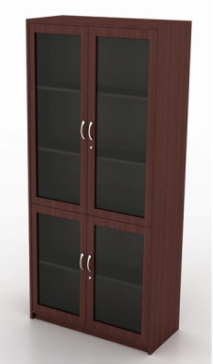 办公室家具柜类书柜15900*420*2000上玻、下板基材：台面选用E1级人造板；饰面材料：双面贴一级天然木皮（包括胡桃木／樱桃木等），木皮厚度≥0.6。
   油漆：采用水性漆涂饰，硬度≥2H。 胶粘剂：采用环保胶粘剂。
    五金件：三节静音滑轨、锁具、铰链、尼龙纤维合成脚轮。结构性能描述：上、下门均为对开门，带锁，搁板厚25。上门内设二块可调搁板，下门内设一块可调搁板。1190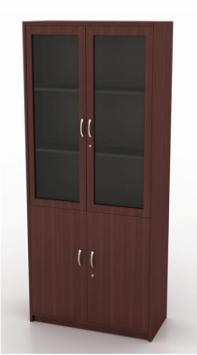 办公室家具柜类更衣柜16600*600*2000基材：台面选用E1级人造板；饰面材料：双面贴一级天然木皮（包括胡桃木／樱桃木等），木皮厚度≥0.6。油漆：采用水性漆涂饰，硬度≥2H。 胶粘剂：采用环保胶粘剂。
    五金件：三节静音滑轨、锁具、铰链、尼龙纤维合成脚轮。结构性能描述：通体单开板门，带锁，配衣帽钩，内有两块固定搁板，搁板厚度25。横向不锈钢挂衣杆，门内侧装半身镜。800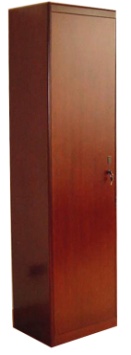 办公室家具柜类更衣柜17900*600*2000柜体选用E1级三聚氰胺饰面人造板， 2厚PVC封边。门板及其他正面可视部件基材选用E1级人造板，双面贴一级天然木皮（包括胡桃木／樱桃木等），木皮厚度≥0.6，双面均衡涂饰水性漆，硬度≥2H。胶粘剂：采用环保胶粘剂。
    五金件：带阻尼铰链，锁具、金属衣帽钩、挂衣杆、配尼龙脚垫。结构性能描述：通体对开门，有中山板，两门分别带锁，内有两块固定搁板，搁板厚度25。两门内均配衣帽钩，半身镜，横向不锈钢挂衣杆。990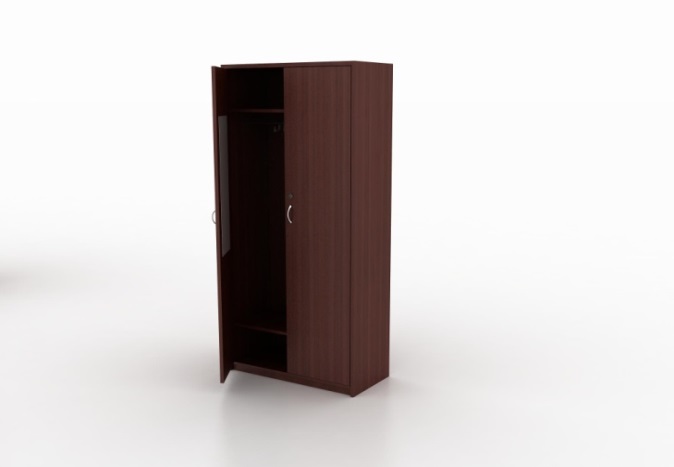 办公室家具茶几茶几A181200*600*450基材：硬杂木几架，榫卯结构。木材含水率8%-12%，几面采用25厚 E1级人造板，≥6厚实木封边，木材含水率8%-12%。饰面材料：双面贴一级天然木皮（包括胡桃木／樱桃木等），木皮厚度0.6。
    封边：几面使用与木皮材质一致的实木封边，封边条厚度≥6，木材含水率8%—12%。油漆：采用水性漆涂饰，硬度≥2H。胶粘剂：采用环保胶粘剂。
    五金件：配尼龙脚垫。结构性能描述：距地100处设一搁板。800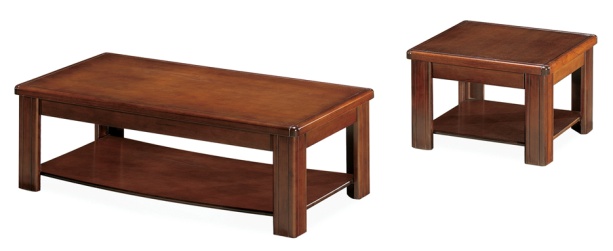 办公室家具茶几茶几B19700*700*530基材：硬杂木几架，榫卯结构。木材含水率8%-12%，几面采用25厚 E1级人造板，≥6厚实木封边，木材含水率8%-12%。饰面材料：双面贴一级天然木皮（包括胡桃木／樱桃木等），木皮厚度0.6。
    封边：几面使用与木皮材质一致的实木封边，封边条厚度≥6，木材含水率8%—12%。油漆：采用水性漆涂饰，硬度≥2H。胶粘剂：采用环保胶粘剂。
    五金件：配尼龙脚垫。结构性能描述：距地100处设一搁板。700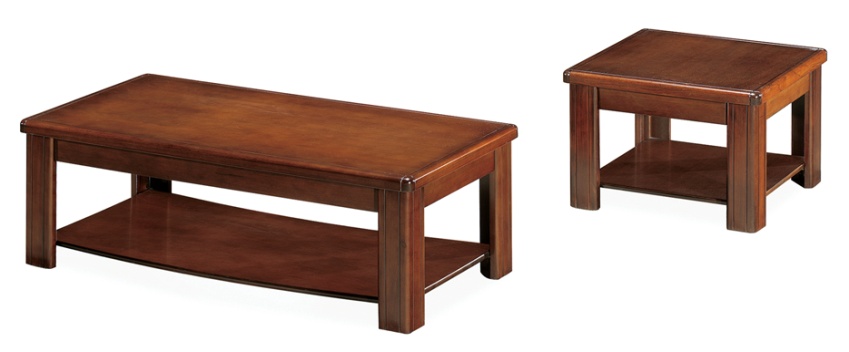 办公室家具茶几茶几C20500*700*530基材：硬杂木几架，榫卯结构。木材含水率8%-12%，几面采用25厚 E1级人造板，≥6厚实木封边，木材含水率8%-12%。饰面材料：双面贴一级天然木皮（包括胡桃木／樱桃木等），木皮厚度0.6。
    封边：几面使用与木皮材质一致的实木封边，封边条厚度≥6，木材含水率8%—12%。油漆：采用水性漆涂饰，硬度≥2H。胶粘剂：采用环保胶粘剂。
    五金件：配尼龙脚垫。结构性能描述：距地100处设一搁板。600办公室家具沙发沙发A121单人位中背、带扶手选用 一级牛皮覆面，满包结构；内部实木主框架，四面刨光，木材含水率8%-12%，弹簧或绷带材料与泡棉之间有高强度织物隔垫。采用环保、高回弹PU泡棉，座密度≥35Kg/m3，背密度≥25Kg/ m3，回弹性≥40%。配尼龙脚垫。1100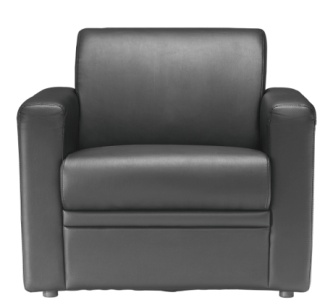 办公室家具沙发沙发A222单人位中背、带扶手选用PU革覆面，露木结构；内部实木主框架，四面刨光，木材含水率8%-12%，弹簧或绷带材料与泡棉之间有高强度织物隔垫。采用环保、高回弹PU泡棉，座密度≥35Kg/m3，背密度≥25Kg/ m3，回弹性≥40%。配尼龙脚垫。出木部分采用水性漆涂饰，硬度≥2H。1300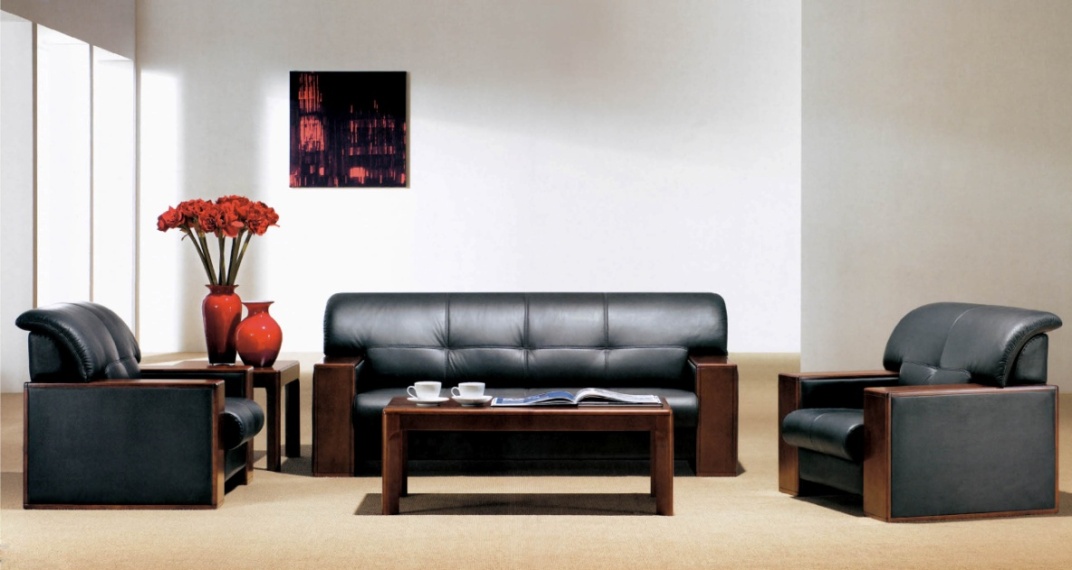 办公室家具沙发沙发A323单人位中背、带扶手选用麻绒覆面，露木结构；内部实木主框架，四面刨光，木材含水率8%-12%，弹簧或绷带材料与泡棉之间有高强度织物隔垫。采用环保、高回弹PU泡棉，座密度≥35Kg/m3，背密度≥25Kg/ m3，回弹性≥40%。配 尼龙脚垫。出木部分采用水性漆涂饰，硬度≥2H1400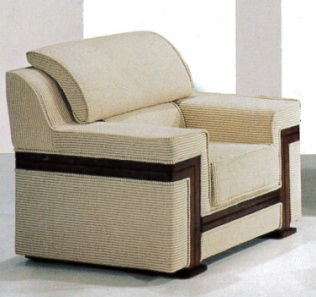 办公室家具沙发沙发B124三人位中背、带扶手选用一级牛皮覆面，满包结构；内部实木主框架，四面刨光，木材含水率8%-12%，弹簧或绷带材料与泡棉之间有高强度织物隔垫。采用环保、高回弹PU泡棉，座密度≥35Kg/m3，背密度≥25Kg/ m3，回弹性≥40%。配尼龙脚垫。2200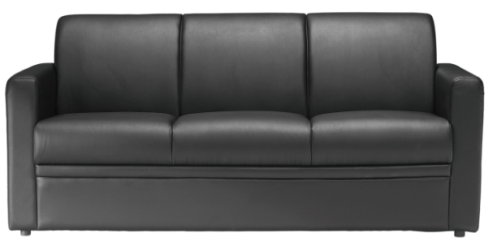 办公室家具沙发沙发B225三人位中背、带扶手选用PU革覆面，露木结构；内部实木主框架，四面刨光，木材含水率8%-12%，弹簧或绷带材料与泡棉之间有高强度织物隔垫。采用环保、高回弹PU泡棉，座密度≥35Kg/m3，背密度≥25g/ m3，回弹性≥40%。配尼龙脚垫。出木部分采用水性漆涂饰，硬度≥2H。2600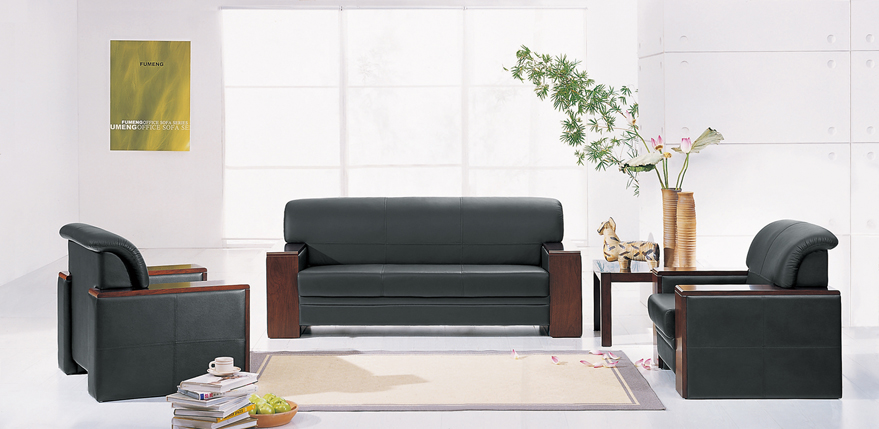 办公室家具沙发沙发B326三人位中背、带扶手选用麻绒覆面，露木结构；内部实木主框架，四面刨光，木材含水率8%-12%，弹簧或绷带材料与泡棉之间有高强度织物隔垫。采用环保、高回弹PU泡棉，座密度≥35Kg/m3，背密度≥25Kg/ m3，回弹性≥40%。配尼龙脚垫。出木部分采用水性漆均衡涂饰，硬度≥2H。2800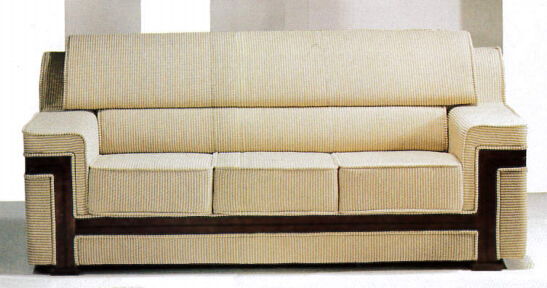 办公室家具椅类办公椅A27常规高背，带扶手 一级牛皮覆面； 内衬环保高回弹PU泡棉，座密度≥40Kg/m3、背密度≥25Kg/m3，回弹性≥40%；座、背衬板采用E1级弯曲木胶合板，厚度≥12；座背分体式结构。硬杂木扶手，木材含水率8%-12%； 前置式倾仰机构，具备无级倾仰、升降、锁定功能；配气压棒，行程≥60，最低座面高≤440； 钢架五星脚，硬杂木盖板；水性漆均衡涂饰，硬度≥2H；PU脚轮。1300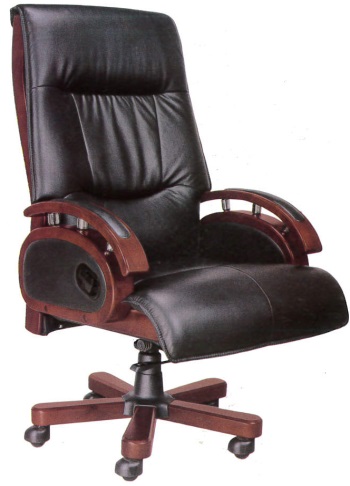 办公室家具椅类办公椅B28常规高背，带扶手 一级牛皮覆面； 内衬环保高回弹PU泡棉，座密度≥40Kg/m3、背密度≥25Kg/m3，回弹性≥40%；座、背衬板采用E1级弯曲木胶合板，厚度≥12；座背分体式结构。实木扶手，水性漆涂饰，硬度≥2H；木材含水率8%-12%； 前置式倾仰、升降、锁定机构；配气压棒，行程≥60，最低座面高≤440； 铝合金五星脚； PU脚轮。1300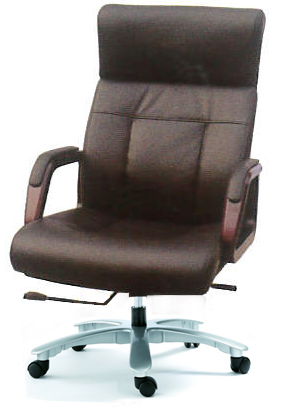 办公室家具椅类办公椅C29常规中背，带扶手 麻绒面料覆面；内衬环保高回弹PU泡棉，座密度≥40Kg/m3、背密度≥25Kg/m3，回弹性≥40%；座、背衬板采用E1级弯曲木胶合板，厚度≥12；座背分体式结构。实木扶手，水性漆涂饰，硬度≥2H；木材含水率8%-12%；具备倾仰、升降、三段锁定功能；配气压棒，行程≥60，最低座面高≤420； 铝合金五星脚； PU脚轮。750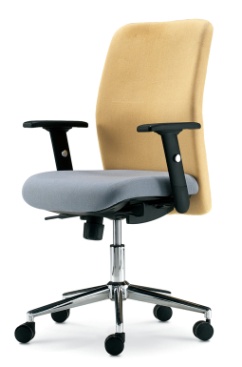 办公室家具椅类办公椅D30常规中背，带扶手阻燃尼龙网布覆面；内衬环保高回弹一次成形PU泡棉（座密度≥40Kg/ m3，回弹性≥40%），座衬板采用E1级弯曲木多层胶合板，厚度≥12 mm。一体成型PP材料背框，内绷阻燃尼龙网布；扶手、填腰可调。具备倾仰、升降、三段锁定功能；气压棒行程≥60，最低座面高≤420；铝合金五星脚；PU脚轮。790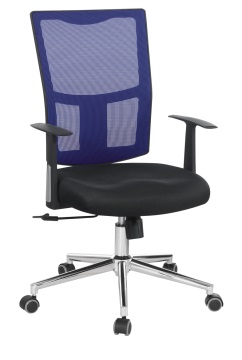 办公室家具椅类办公椅E31常规中背，无扶手 麻绒面料覆面； 内衬环保高回弹PU泡棉，座密度≥40Kg/m3、背密度≥/m3，回弹性≥40%；座、背衬板采用E1级弯曲木胶合板，厚度≥12；座背分体式结构。具备倾仰、升降、锁定功能；配气压棒，行程≥60，最低座面高≤420； 铝合金五星脚； PU脚轮。450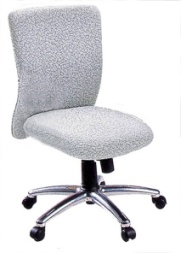 会议室家具桌类会议桌A32中空型1延米基材：桌面选用E1级人造板；饰面材料：双面贴一级天然木皮（包括胡桃木／樱桃木等），木皮厚度≥0.6。
    封边：桌面使用楸木/西南桦木等≥6厚实木封边，木材含水率8%—12%；走线孔内缘做封闭处理。油漆：水性漆涂饰，硬度≥2H。胶粘剂：采用环保胶粘剂。
    五金件：金属调节脚。
    结构性能描述：有多媒体线盒和走线功能，带桌斗及挡笔沿。900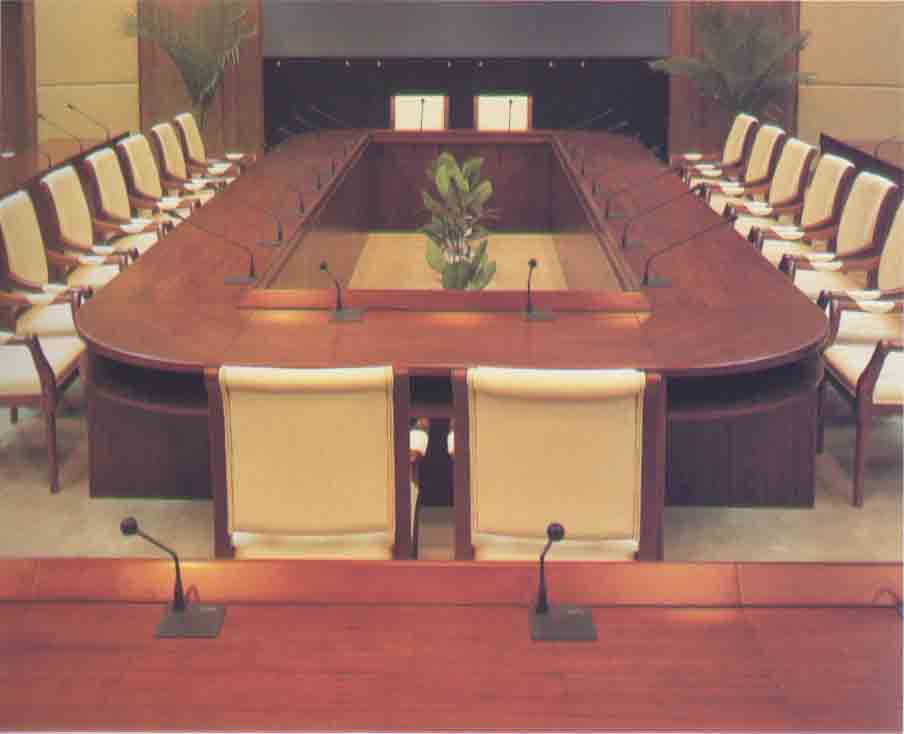 会议室家具桌类会议桌A32中空型1延米基材：桌面选用E1级人造板；饰面材料：双面贴一级天然木皮（包括胡桃木／樱桃木等），木皮厚度≥0.6。
    封边：桌面使用楸木/西南桦木等≥6厚实木封边，木材含水率8%—12%；走线孔内缘做封闭处理。油漆：水性漆涂饰，硬度≥2H。胶粘剂：采用环保胶粘剂。
    五金件：金属调节脚。
    结构性能描述：有多媒体线盒和走线功能，带桌斗及挡笔沿。900会议室家具桌类会议桌B33非中空型1延米基材：桌面选用E1级人造板；饰面材料：双面贴一级天然木皮（包括胡桃木／樱桃木等），木皮厚度≥0.6。
    封边：桌面使用楸木/西南桦木等≥6厚实木封边，木材含水率8%—12%；走线孔内缘做封闭处理。油漆：水性漆涂饰，硬度≥2H。胶粘剂：采用环保胶粘剂。
    五金件：金属调节脚。
    结构性能描述：有多媒体线盒和走线功能，带桌斗。750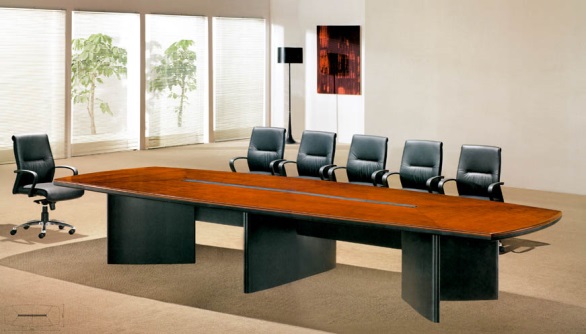 会议室家具桌类会议桌B33非中空型1延米基材：桌面选用E1级人造板；饰面材料：双面贴一级天然木皮（包括胡桃木／樱桃木等），木皮厚度≥0.6。
    封边：桌面使用楸木/西南桦木等≥6厚实木封边，木材含水率8%—12%；走线孔内缘做封闭处理。油漆：水性漆涂饰，硬度≥2H。胶粘剂：采用环保胶粘剂。
    五金件：金属调节脚。
    结构性能描述：有多媒体线盒和走线功能，带桌斗。750会议室家具桌类主席台桌A134900*600*760基材：桌面选用E1级人造板；饰面材料：双面贴一级天然木皮（包括胡桃木／樱桃木等），木皮厚度≥0.6。
    封边：桌面使用楸木/西南桦木等≥6厚实木封边，木材含水率8%—12%；走线孔内缘做封闭处理。油漆：水性漆涂饰，硬度≥2H。胶粘剂：采用环保胶粘剂。
    五金件：金属调节脚。    结构性能描述：前挡板落地，有造型，桌面设挡笔沿, 带桌斗。有麦克风接口和走线功能。900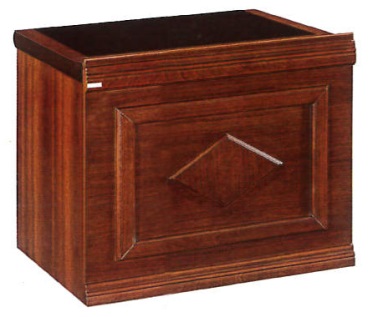 会议室家具桌类主席台桌B1351600*600*760基材：桌面选用E1级人造板；饰面材料：双面贴一级天然木皮（包括胡桃木／樱桃木等），木皮厚度≥0.6。
    封边：桌面使用楸木/西南桦木等≥6厚实木封边，木材含水率8%—12%；走线孔内缘做封闭处理。油漆：水性漆涂饰，硬度≥2H。胶粘剂：采用环保胶粘剂。
    五金件：金属调节脚。    结构性能描述：前挡板落地，有造型，桌面设挡笔沿, 带桌斗。有麦克风接口和走线功能。1600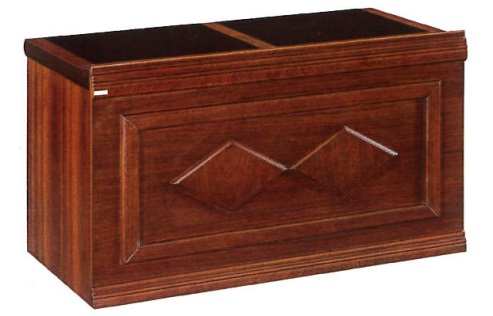 会议室家具柜类电视柜A361200*400*400基材：柜面选用E1级人造板；饰面材料：双面贴一级天然木皮（包括胡桃木／樱桃木等），木皮厚度≥0.6。
    封边：柜面使用楸木/西南桦木等≥6厚实木封边，木材含水率8%—12%；走线孔内缘做封闭处理。油漆：水性漆涂饰，硬度≥2H。胶粘剂：采用环保胶粘剂。
    五金件：金属调节脚、铰链，三节静音滑轨。    结构性能描述：有走线功能，中间设空斗，两侧设抽屉或柜门。1300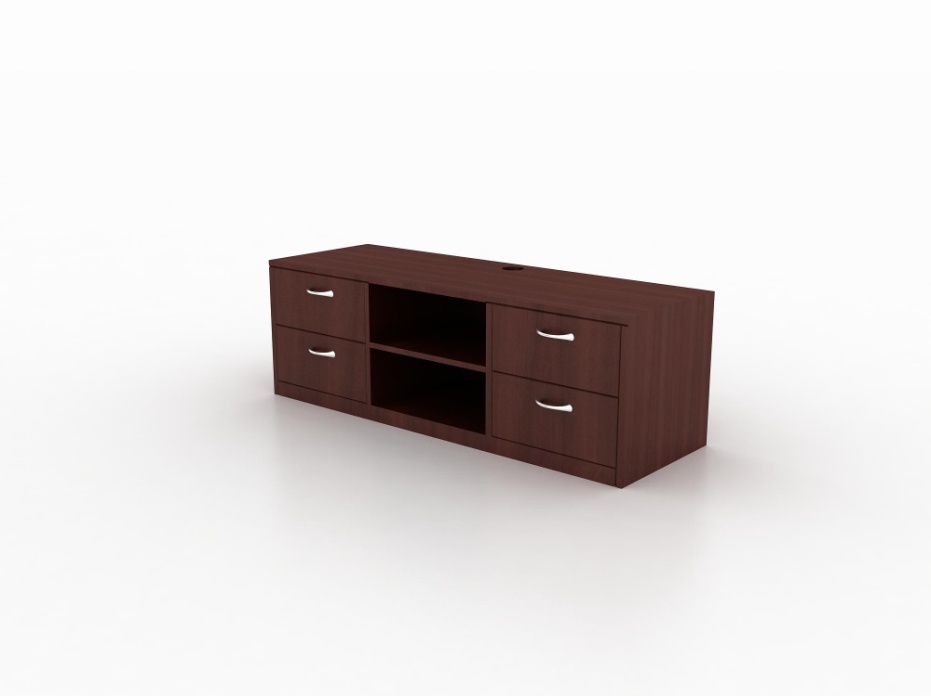 会议室家具柜类电视柜B37800*400*600基材：柜面选用E1级人造板；饰面材料：双面贴一级天然木皮（包括胡桃木／樱桃木等），木皮厚度≥0.6。
    封边：柜面使用楸木/西南桦木等≥6厚实木封边，木材含水率8%—12%；走线孔内缘做封闭处理。油漆：水性漆涂饰，硬度≥2H。胶粘剂：采用环保胶粘剂。
    五金件：金属调节脚、铰链，三节静音滑轨。    结构性能描述：有走线功能，上部设空斗，下设对开门。790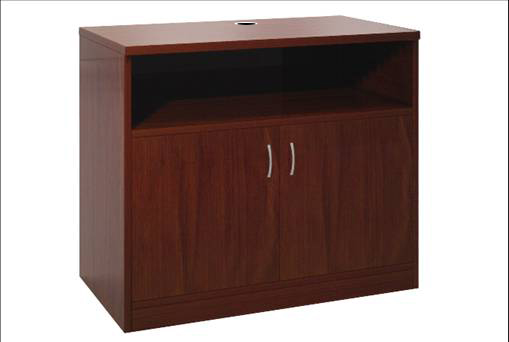 会议室家具柜类茶水柜381200*420*900（柜面高）基材：柜面选用E1级人造板；饰面材料：双面贴一级天然木皮（包括胡桃木／樱桃木等），木皮厚度≥0.6。
    封边：柜面使用楸木/西南桦木等≥6厚实木封边，木材含水率8%—12%；走线孔内缘做封闭处理。油漆：水性漆涂饰，硬度≥2H。胶粘剂：采用环保胶粘剂。
    五金件：金属调节脚、铰链，三节静音滑轨。    结构性能描述：三面带挡水沿，三屉三门结构，门内各设活动搁板一块，搁板厚度25。1300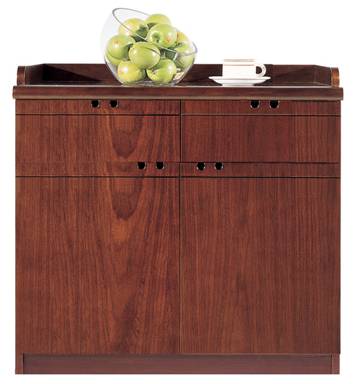 会议室家具柜类茶水柜39900*420*900（柜面高）基材：柜面选用E1级人造板；饰面材料：双面贴一级天然木皮（包括胡桃木／樱桃木等），木皮厚度≥0.6。
    封边：柜面使用楸木/西南桦木等≥6厚实木封边，木材含水率8%—12%；走线孔内缘做封闭处理。油漆：水性漆涂饰，硬度≥2H。胶粘剂：采用环保胶粘剂。
    五金件：金属调节脚、铰链，三节静音滑轨。结构性能描述：三面带挡水沿，柜面下二屉二门结构，门内设活动搁板一块，搁板厚度25。1200会议室家具椅类主席台椅40常规中背、带扶手。采用楸木/西南桦木实木椅架，榫卯结构，木材含水率8%-12%；椅座、背采用麻绒面料覆面，内衬高回弹PU泡棉，座密度≥40kg/m3，背密度≥25kg/m3，回弹性≥40%；椅背半软包。椅架有起线造型。水性漆涂饰，硬度≥2H。配尼龙脚垫。799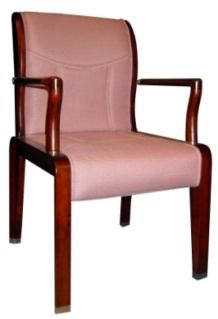 会议室家具椅类主席台椅41常规中背、带扶手。采用楸木/西南桦木实木椅架，榫卯结构，木材含水率8%-12%；椅座、背采用一级牛皮覆面，内衬高回弹PU泡棉，座密度≥40kg/m3，背密度≥25kg/m3，回弹性≥40%；椅背半软包。椅架有起线造型。水性漆涂饰，硬度≥2H。配尼龙脚垫。799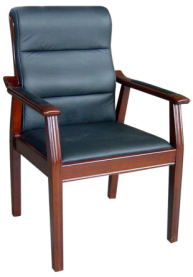 会议室家具椅类会议椅A42常规中背、带扶手。 一级牛皮覆面；内衬环保高回弹PU泡棉，座密度≥40Kg/ m3、背密度≥25Kg/ m3，回弹性≥40%；PP 扶手。倾仰、升降、锁定机构；配气压棒，行程≥60，最低座面高≤440； 铝合金五星脚；PU脚轮。790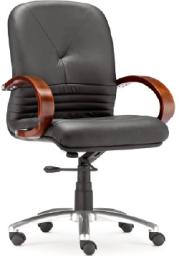 会议室家具椅类会议椅B43常规中背，带扶手。采用楸木/西南桦木实木椅架，榫卯结构，木材含水率8%-12%；椅座、背采用一级牛皮覆面，内衬高回弹PU泡棉，座密度≥40kg/m3，背密度≥25kg/m3，回弹性≥40%；椅背半软包。水性漆涂饰，硬度≥2H。配尼龙脚垫。799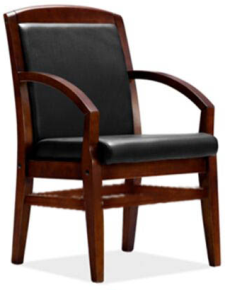 会议室家具椅类会议椅C44常规中背，带扶手。采用楸木/西南桦木实木椅架，榫卯结构，木材含水率8%-12%；椅座、背采用麻绒面料覆面，内衬高回弹PU泡棉，座密度≥40kg/m3，背密度≥25kg/m3，回弹性≥40%；椅背半软包。水性漆涂饰，硬度≥2H。配尼龙脚垫。799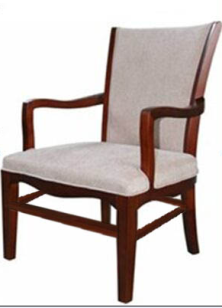 会议室家具椅类会议椅D45常规中背，无扶手。采用楸木/西南桦实木椅架，四腿、四望、两枨，榫卯结构，木材含水率8%-12%，椅座、椅背为实木。水性漆涂饰，硬度≥2H。配尼龙脚垫。260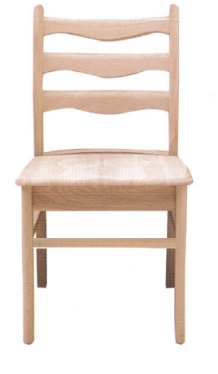 会议室家具椅类折叠椅46常规钢管折叠椅架，壁厚≥1.2，表面喷塑；椅座、椅背采用 PU革覆面，内衬高回弹PU泡棉，衬板采用 E1级多层板；配套脚。230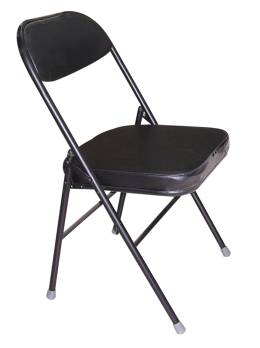 休息室（寝室）家具床类单人床471200*2000*1100（床屏）板式床箱，床屏采用实木框架榫卯结构。床屏芯板采用 E1级人造板，0.6厚胡桃木/樱桃木皮饰面，所有油饰部分均采用水性漆，硬度≥2H。床板下设实木床带，不少于5根，木材含水率8%-12%。床箱、床板采用松木板，2厚PVC封边。床箱下面钉尼龙脚垫。配弹簧软床垫（厚度≥200）。2200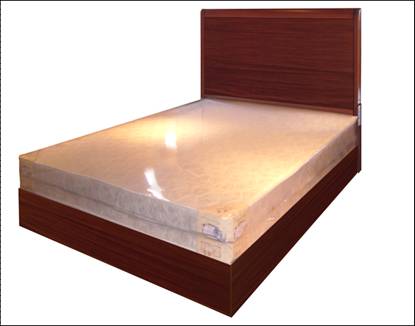 休息室（寝室）家具柜类床头柜48500*400*550基材：柜面选用E1级人造板；饰面材料：双面贴一级天然木皮（包括胡桃木／樱桃木等），木皮厚度≥0.6。
    封边：柜面使用楸木/西南桦木等≥6厚实木封边，木材含水率8%—12%；走线孔内缘做封闭处理。油漆：水性漆涂饰，硬度≥2H。胶粘剂：采用环保胶粘剂。
    五金件：金属调节脚、铰链，三节静音滑轨。    结构性能描述：两抽屉。500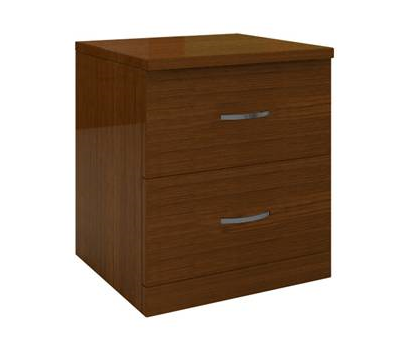 餐厅家具桌类圆 餐 桌49直径2000*760桌面基材采用E1级人造板，0.6厚楸木木皮饰面，桌面板≥6厚实木封边；桌架采用硬杂木，榫卯结构，木材含水率8%-12%。采用水性漆涂饰，硬度≥2H。配φ1300一体式钢化玻璃转盘。2200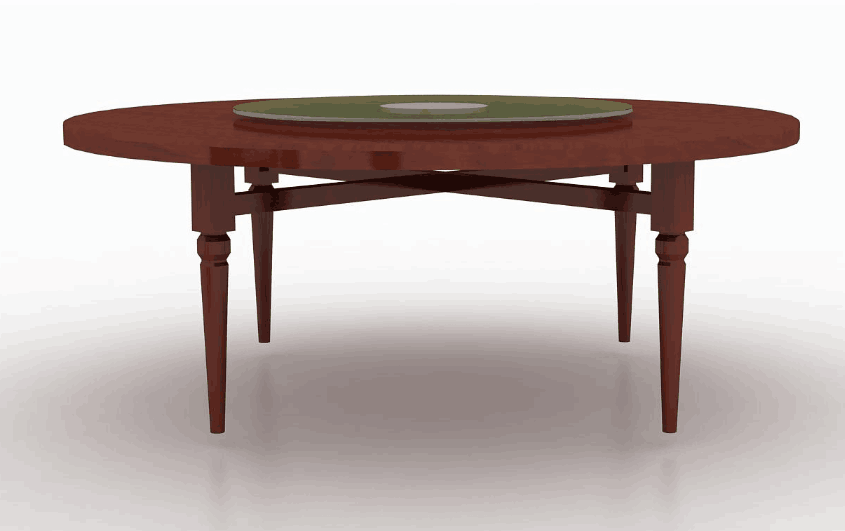 餐厅家具桌类餐桌501400*800*760整体采用硬杂木制作，桌架四腿、四望，榫卯结构，木材含水率8%-12%。采用水性漆涂饰，硬度≥2H。1500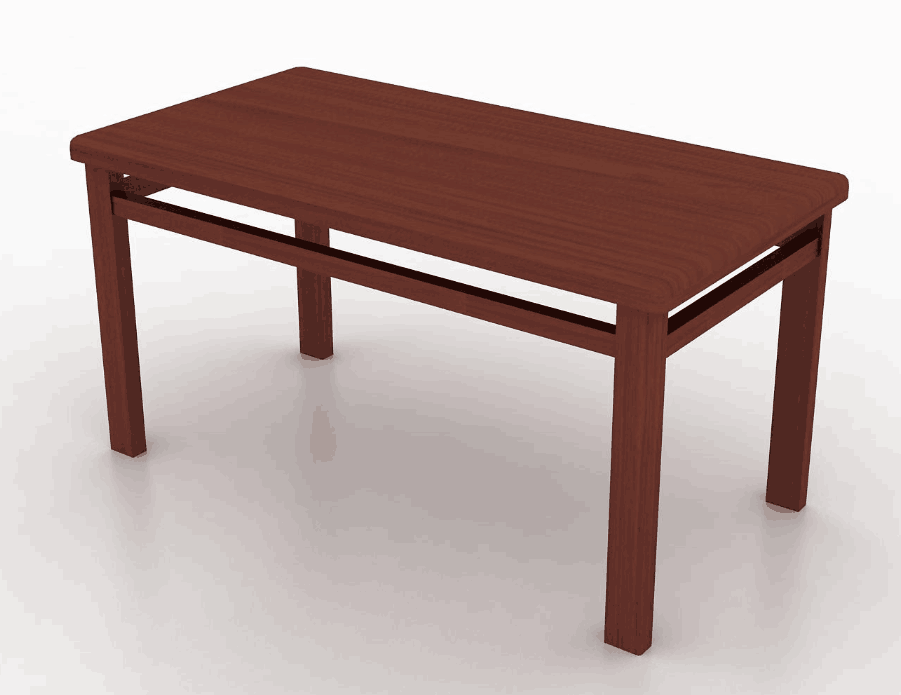 餐厅家具椅类餐椅A51常规中背，有扶手。采用楸木/西南桦木实木椅架，榫卯结构，木材含水率8%-12%；椅座、背采用麻绒面料覆面，内衬高回弹PU泡棉，座密度≥40kg/m3，背密度≥25kg/m3，，回弹性≥40%；水性漆涂饰，硬度≥2H。配尼龙脚垫。600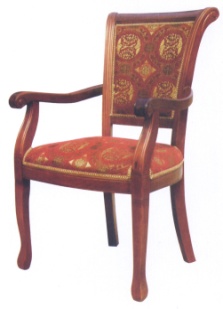 餐厅家具椅类餐椅B52常规中背，无扶手。采用楸木/西南桦实木椅架，四腿、四望、两枨，榫卯结构，木材含水率8%-12%，椅座、椅背为实木。水性漆涂饰，硬度≥2H。配尼龙脚垫。500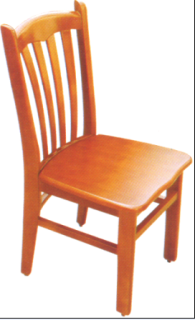 礼堂(教室)家具桌类讲桌531000*520*1200基材：柜面选用E1级人造板；饰面材料：双面贴一级天然木皮（包括胡桃木／樱桃木等），木皮厚度≥0.6。
    封边：柜面使用楸木/西南桦木等≥6厚实木封边，木材含水率8%—12%；走线孔内缘做封闭处理。油漆：水性漆涂饰，硬度≥2H。胶粘剂：采用环保胶粘剂。
    五金件：铰链，三节静音滑轨。    结构性能描述：配抽屉及柜门，有走线功能。1200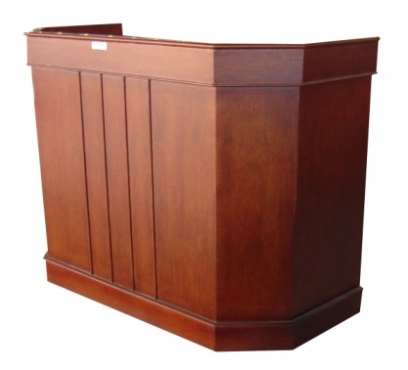 礼堂(教室)家具桌类条桌541400*500*760基材：柜面选用E1级人造板；饰面材料：双面贴一级天然木皮（包括胡桃木／樱桃木等），木皮厚度≥0.6。
    封边：柜面使用楸木/西南桦木等≥6厚实木封边，木材含水率8%—12%；走线孔内缘做封闭处理。油漆：水性漆涂饰，硬度≥2H。胶粘剂：采用环保胶粘剂。    结构性能描述：有前挡板，带斗，桌面有挡笔沿。1500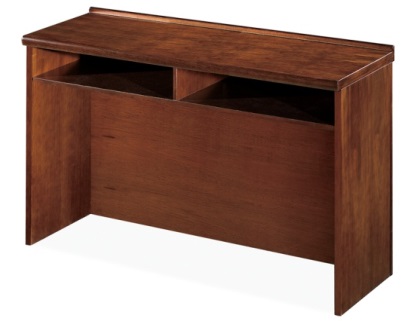 以下为含铝制产品：以下为含铝制产品：以下为含铝制产品：以下为含铝制产品：以下为含铝制产品：以下为含铝制产品：以下为含铝制产品：以下为含铝制产品：办公室家具桌类办公桌（有副台）55主台2200*1100*760副台1400*550*660办公桌构成：主台、副台、三屉活动推柜。基材：台面选用E1级三聚氰胺人造板；
    封边：2厚PVC封边。桌腿：铝合金桌腿，阳极氧化/静电喷塑处理。
    五金件：三节静音滑轨、锁具、铰链、金属调节脚。
    结构性能描述：主、副台带合理走线功能；三屉活动推柜（配连杆锁）下屉下设前置导向轮；副台可移动，下设柜门及抽屉，门内设搁板，柜门配锁具。2990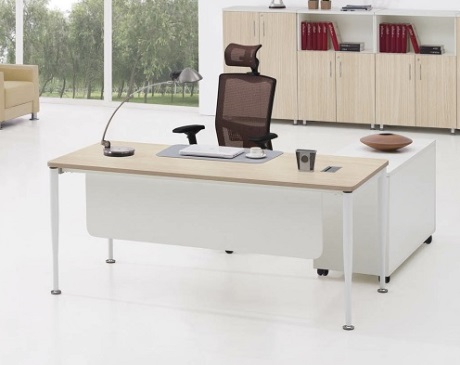 办公室家具桌类办公桌（有副台）56主台2000*1000*760副台1200*500*660办公桌构成：主台、副台、三屉活动推柜。基材：台面选用E1级三聚氰胺人造板；
    封边：2厚PVC封边。桌腿：铝合金桌腿，阳极氧化/静电喷塑处理。
    五金件：三节静音滑轨、锁具、铰链、金属调节脚。
    结构性能描述：主、副台带合理走线功能；三屉活动推柜（配连杆锁）下屉下设前置导向轮；副台可移动，下设柜门及抽屉，门内设搁板，柜门配锁具。2990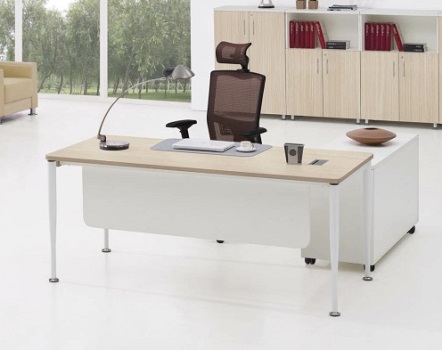 办公室家具桌类办公桌（有副台）57主台1800*1000*760副台1200*500*660办公桌构成：主台、副台、三屉活动推柜。基材：台面选用E1级三聚氰胺人造板；
    封边：2厚PVC封边。桌腿：铝合金桌腿，阳极氧化/静电喷塑处理。
    五金件：三节静音滑轨、锁具、铰链、金属调节脚。
    结构性能描述：主、副台带合理走线功能；三屉活动推柜（配连杆锁）下屉下设前置导向轮；副台可移动，下设柜门及抽屉，门内设搁板，柜门配锁具。2990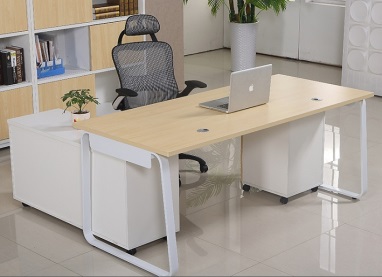 办公室家具桌类办公桌（有副台）58主台1600*800*760副台1200*400*660办公桌构成：主台、副台、三屉活动推柜。基材：台面选用E1级三聚氰胺人造板；
    封边：2厚PVC封边。桌腿：铝合金桌腿，阳极氧化/静电喷塑处理。
    五金件：三节静音滑轨、锁具、铰链、金属调节脚。
    结构性能描述：主、副台带合理走线功能；三屉活动推柜（配连杆锁）下屉下设前置导向轮；副台可移动，下设柜门及抽屉，门内设搁板，柜门配锁具。2800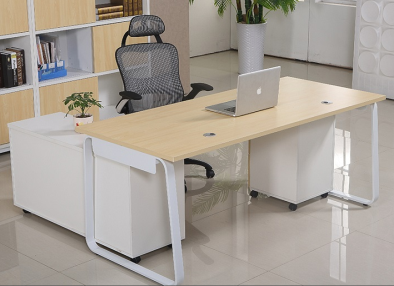 办公室家具桌类办公桌（无副台）591600*800*760基材：台面选用E1级三聚氰胺人造板
    封边：2厚PVC封边。桌腿：铝合金桌腿，阳极氧化/静电喷塑处理。
    五金件：三节静音滑轨、锁具、铰链、金属调节脚。
    结构性能描述：一侧为铝合金桌腿，另一侧为三屉固定柜。带合理走线功能。1850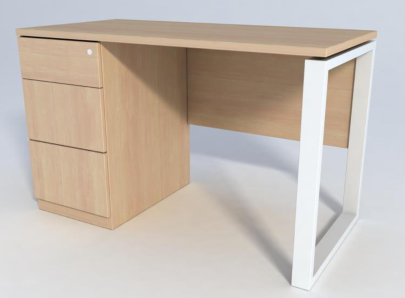 会议室家具桌类会议桌601延米基材：台面选用E1级三聚氰胺人造板
    封边：2厚PVC封边。桌腿：铝合金桌腿，阳极氧化/静电喷塑处理。
    五金件：金属调节脚。
    结构性能描述：有多媒体线盒和走线功能。900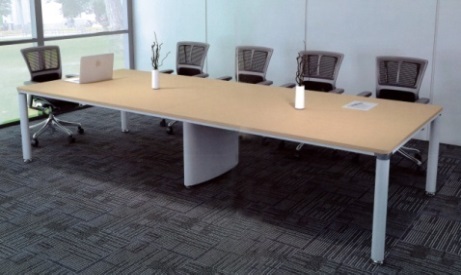 会议室家具椅子类椅子A61常规低背，有扶手。铝合金椅架，表面阳极氧化/静电喷塑处理，椅座、背板采用PU革/麻绒面料覆面，内衬高回弹PU泡棉，配PU套脚。380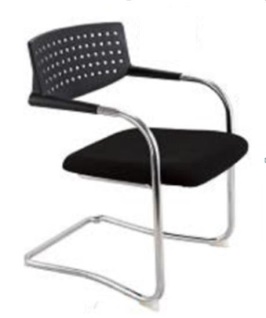 会议室家具椅子类椅子B62常规低背，有扶手。铝合金椅架，表面阳极氧化/静电喷塑处理，椅座、背板采用PU革/麻绒面料覆面，内衬高回弹PU泡棉，椅座可翻转，配PP可翻转手写板，后腿带小轮子，可摞放。680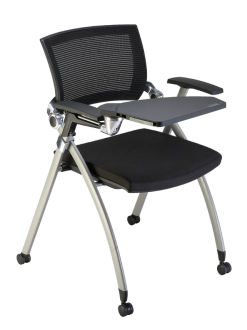 